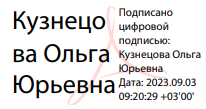 ПТИЦКАЯ СРЕДНЯЯ ОБЩЕОБРАЗОВАТЕЛЬНАЯ ШКОЛА, ФИЛИАЛ МУНИЦИПАЛЬНОГО АВТОНОМНОГО ОБЩЕОБРАЗОВАТЕЛЬНОГО УЧРЕЖДЕНИЯШИШКИНСКАЯ СРЕДНЯЯ ОБЩЕОБРАЗОВАТЕЛЬНАЯ ШКОЛАВАГАЙСКОГО РАЙОНА ТЮМЕНСКОЙ ОБЛАСТИРабочая программа  по учебному предмету «Музыка и движение», 8 класс 
по адаптированной образовательной программе (вариант2)на 2023-2024 учебный годПрограмму составил(а):Утяшева Л.Г., учитель музыки, первая квалификационная категория	с.Птицкое, 2023г1.Планируемые результаты освоения учебного предметаБазовые, личностные и предметные результаты освоения учебного предмета 
Освоение рабочей адаптированной образовательной программы по предмету «Музыка и движение», созданной на адаптированная основной общеобразовательной программы образования обучающихся с умственной отсталостью (интеллектуальными нарушениями) вариант 2, обеспечит достижение трёх видов результатов: базовых, личностных и предметных. 
Базовые результаты: - формирование осознанного отношения к учебному предмету; - наличие мотивации к обучению; - обеспечение успешности изучения содержания предметной области; - формирование целостного представления о современном музыкальном мире; - содействие дальнейшему становлению обучающихся как субъектов осознанной учебной деятельности на доступном уровне.  - 
Личностные результаты: - формирование воображения, эмоционально-волевой сферы; - проявление эмоциональной отзывчивости к какому-либо музыкальному образу – радость, восхищение, удовольствие или противоположные им чувства; - сопереживание в соответствии с содержанием музыкальных произведений; - умение проявлять осознано и адекватно эмоциональные реакции при восприятии произведений искусства; - формирование художественного вкуса, в области эстетически – ценных произведений музыкального искусства; - овладение художественными умениями и навыками в процессе продуктивной музыкальной деятельности; - наличие определенного уровня развития образного мышления, творческого воображения; - приобретение устойчивых навыков самостоятельной, целенаправленной и содержательной музыкально-учебной деятельности.  - Предметные результаты: - общее представление о роли музыкального искусства в жизни общества и каждого отдельного человека; - осознанное восприятие и эмоциональный отклик к звучанию разного рода музыки; - устойчивый интерес к музыке, художественным традициям своего народа, различным видам музыкально-творческой деятельности; - расширение и обогащение опыта в разнообразных видах музыкально-творческой деятельности, включая информационно- коммуникационные технологии; - освоение знаний о музыке, овладение практическими умениями и навыками для реализации собственного творческого потенциала; - образно представлять, наблюдать, развивать жизненный опыт о практическом значении музыки в жизни людей; - узнавать произведения великих мастеров отечественного и зарубежного искусства.  2. Содержание учебного плана по разделам
 Данная программа по предмету «Музыка и движение» в 5-9 классах состоит из следующих разделов: «Слушание музыки», «Пение», «Движение под музыку» и «Игра на музыкальных инструментах». Слушание.  Различение тихого и громкого звучания музыки. Определение начала и конца звучания музыки. Слушание (различение) быстрой, умеренной, медленной музыки. Слушание (различение) колыбельной песни и марша. Слушание (различение) веселой и грустной музыки. Узнавание знакомой песни. Определение характера музыки. Узнавание знакомой мелодии, исполненной на разных музыкальных инструментах. Слушание (различение) сольного и хорового исполнения произведения. Определение музыкального стиля произведения. Слушание (узнавание) оркестра (народных инструментов, симфонических и др.), в исполнении которого звучит музыкальное произведение. Соотнесение музыкального образа с персонажем художественного произведения. Пение.  У человека может отсутствовать речь, но он, возможно, будет стремиться к подражанию и «пропеванию» мелодии доступными ему средствами. Подражание характерным звукам животных во время звучания знакомой песни. Подпевание отдельных или повторяющихся звуков, слогов и слов. Подпевание повторяющихся интонаций припева песни. Пение слов песни (отдельных фраз, всей песни). Выразительное пение с соблюдением динамических оттенков. Получение эстетического наслаждения от собственного пения. Движение под музыку.  Физические недостатки могут ограничивать желание и умение танцевать, но музыка побуждает ребенка двигаться иными способами. Топанье под музыку. Хлопать в ладоши под музыку. Покачиваться одной ноги на другую. Начинать движение под музыку вместе с началом ее звучания и останавливаться по ее окончании. Двигаться под музыку разного характера (ходить, бегать, прыгать, кружиться, приседать). Выполнять под музыку действия с предметами (наклонять предмет в разные стороны, опускать/поднимать предмет, подбрасывать/ловить предмет, махать предметом и т.п.). Выполнять движения разными частями тела под музыку («фонарики», «пружинка», наклоны головы и др.). Имитация движений животных, игры на музыкальных инструментах. Соблюдать последовательность простейших танцевальных движений. Передавать простейшие движения животных. Выполнять движения, соответствующие словам песни. Соблюдать последовательность движений в соответствии с исполняемой ролью при инсценировке песни. Двигаться в хороводе. Двигаться под музыку в медленном, умеренном и быстром темпе. Ритмично ходить под музыку. Изменять скорость движения под музыку (ускорять, замедлять). Менять движения при изменении метроритма произведения, при чередовании запева и припева песни, при изменении силы звучания. Игра на музыкальных инструментах.  Слушание (различение) контрастных по звучанию музыкальных инструментов, сходных по звучанию музыкальных инструментов. Освоение приемов игры на музыкальных инструментах, не имеющих звукоряд. Тихая и громкая игра на музыкальном инструменте. Сопровождение мелодии игрой на музыкальном инструменте. Своевременное вступление и окончание игры на музыкальном инструменте. Освоение приемов игры на музыкальных инструментах, имеющих звукоряд. Сопровождение мелодии ритмичной игрой на музыкальном инструменте. Игра в ансамбле. Слушание музыки.  Слушание (различение) веселой и грустной быстрой и медленной музыки, тихого и громкого звучания, колыбельной песни и марша музыки, а также (различение) сольного и хорового исполнения произведения. Определение высоких и низких звуков, начала и конца звучания музыки, характера прослушанной музыки. Узнавание знакомой песни, мелодии, звучания музыкальных инструментов. Соотнесение музыкального образа с персонажем художественного произведения. Развитие эмоциональной отзывчивости и реагирования на музыку различного характера. Подбор репертуара для слушания музыки происходит в целях уравновешивания нервно- психических процессов, преобладающих у детей (см. Приложение). Это детские песни, музыкальные сказки, вокальная и инструментальная музыка для детей русских и зарубежных композиторов. Пение.  Подпевание отдельных или повторяющихся звуков, слогов и слов. Подражание характерным звукам животных во время звучания знакомой песни. Подпевание повторяющихся интонаций припева песни. Пение слов песни (отдельных фраз, всей песни). Выразительное пение с соблюдением динамических оттенков. Пение в хоре. Различение запева, припева и вступления к песне. Выполнять танцевальные движения. Выполнять развернутые движения одного образа. Имитировать игру на музыкальных инструментах. Получение эстетического наслаждения от собственного пения. Игра на музыкальных инструментах.  Обучение детей игре на ударно-шумовых инструментах происходит с учетом их индивидуальных особенностей (треугольник, бубен, кастаньета, трещотка). Слушание (различение) по звучанию музыкальных инструментов (контрастные по звучанию, сходные по звучанию). Освоение приемов игры на музыкальных инструментах, не имеющих звукоряд. Тихая и громкая игра на музыкальном инструменте. Сопровождение мелодии игрой на музыкальном инструменте. Своевременное вступление и окончание игры на музыкальном инструменте.  3. Тематическое планирование «Музыка и движение»  8 КЛАССРАССМОТРЕНО
на педагогическом совете протокол № 1 от 30.08.2023гСОГЛАСОВАНОс Управляющим СоветомПротокол №1от 30.08.2023гУТВЕРЖДЕНО
приказом  и.о.директора школы
________Карелин М.А.Приказ № 55-од от 30.08.2023г№п/пТема урокаКол-во часовВиды деятельности на урокеДомашнее заданиеПЕРВАЯ ЧЕТВЕРТЬ (15 ЧАСОВ)ПЕРВАЯ ЧЕТВЕРТЬ (15 ЧАСОВ)ПЕРВАЯ ЧЕТВЕРТЬ (15 ЧАСОВ)ПЕРВАЯ ЧЕТВЕРТЬ (15 ЧАСОВ)I раздел. Слушание и узнавание музыкальных звуков,мелодий и песен. (6 часов)I раздел. Слушание и узнавание музыкальных звуков,мелодий и песен. (6 часов)I раздел. Слушание и узнавание музыкальных звуков,мелодий и песен. (6 часов)I раздел. Слушание и узнавание музыкальных звуков,мелодий и песен. (6 часов)1.Марш. Характерные особенностизвучания.1Слушание музыки. Беседа. Характерные особенностизвучания.Творческое задание.2.Марш. Характерныеособенности звучания.1Слушание песни. Беседа. Характерныеособенности звучания.Творческое задание.3.Песня. Характерные особенности звучания.Различие песни и марша.1Беседа. Различие песни, марша, танца.Творческое задание.4.Песня. Характерные особенности звучания.Различие песни и марша.1Слушание музыки. Беседа. Характерные особенности звучания.Творческое задание.5.Танец. Характерные особенности. Различие песни,марша и танца.1Слушание песни. Беседа. Характерные особенности звучания.Творческое задание.6.Танец. Характерные особенности. Различие песни,марша и танца.1Слушание музыки, пение, музыкально - пластическоедвижение.Творческое задание.II раздел. Музыкально - ритмические движения. (8 часов)II раздел. Музыкально - ритмические движения. (8 часов)II раздел. Музыкально - ритмические движения. (8 часов)II раздел. Музыкально - ритмические движения. (8 часов)II раздел. Музыкально - ритмические движения. (8 часов)7.Элементы русских народных плясок.«Как на тоненькийледок».1Слушание музыки, пение, музыкально - пластическоедвижение.Творческое задание.8.Элементы русских народных плясок.«Как на тоненькийледок».1Слушание музыки, пение, музыкально - пластическоедвижение.Творческое задание.9.Элементы русских народных плясок.«Пошла млада заводой».1Музыкальные игры.Творческое задание.10.Элементы русских народных плясок.«Пошла млада заводой».1Слушание музыки, пение, музыкально - пластическоедвижение.Творческое задание.11.Восприятие и воспроизведение ритмическихструктур.1Слушание музыки, пение, музыкально - пластическоедвижение.Творческое задание.12.Восприятие и воспроизведение ритмическихструктур.1Музыкальные игры.Творческое задание.13.Восприятие и1Слушание музыки,Творческоевоспроизведение ритмическихструктур.пение, музыкально - пластическоедвижение.задание.14.Восприятие и воспроизведение ритмическихструктур.1Слушание музыки, пение, музыкально - пластическоедвижение.Творческое задание.I раздел. Слушание и узнавание музыкальных звуков, мелодий и песен.(10 часов)I раздел. Слушание и узнавание музыкальных звуков, мелодий и песен.(10 часов)I раздел. Слушание и узнавание музыкальных звуков, мелодий и песен.(10 часов)I раздел. Слушание и узнавание музыкальных звуков, мелодий и песен.(10 часов)I раздел. Слушание и узнавание музыкальных звуков, мелодий и песен.(10 часов)15.Слушаниефрагментов из музыкальной сказки«Чипполино».1Музыкальные игры.Творческое задание.ВТОРАЯ ЧЕТВЕРТЬ (16 ЧАСОВ)ВТОРАЯ ЧЕТВЕРТЬ (16 ЧАСОВ)ВТОРАЯ ЧЕТВЕРТЬ (16 ЧАСОВ)ВТОРАЯ ЧЕТВЕРТЬ (16 ЧАСОВ)ВТОРАЯ ЧЕТВЕРТЬ (16 ЧАСОВ)16.Слушаниефрагментов из музыкальной сказки«Чипполино».1Слушание музыки, пение, музыкально - пластическоедвижение.Творческое задание.17.Слушаниефрагментов из музыкальной сказки«Чипполино».1Слушание музыки, пение, музыкально - пластическоедвижение.Творческое задание.18.Слушаниефрагментов из музыкальной сказки«Чипполино».1Музыкальные игры.Творческое задание.19.«Музыка природы». Слушание музыкальных композиций«Времена года».«Зима».1Слушание музыки, пение, музыкально - пластическоедвижение.Творческое задание.20.«Музыка природы». Слушание музыкальных композиций«Времена года».«Зима».1Слушание музыки, пение, музыкально - пластическоедвижение.Творческое задание.21.«Музыка природы». Слушание музыкальных композиций«Времена года».Слушание музыки, пение, музыкально - пластическоедвижение.Творческое задание.«Весна».22.«Музыка природы». Слушание музыкальных композиций«Времена года».«Весна».1Слушание музыки, пение, музыкально - пластическоедвижение.Творческое задание.23.«Музыка в мире животных».Слушание музыкальной композиции«Котёнок».1Слушание музыки, пение, музыкально - пластическоедвижение.Творческое задание.24.«Музыка в мире животных».Слушание музыкальной композиции«Котёнок».1Музыкальные игры.Творческое задание.III раздел. Игра на музыкальных инструментах. (11 часов)III раздел. Игра на музыкальных инструментах. (11 часов)III раздел. Игра на музыкальных инструментах. (11 часов)III раздел. Игра на музыкальных инструментах. (11 часов)III раздел. Игра на музыкальных инструментах. (11 часов)25.Знакомство с самодельными музыкальными инструментами(ложки, трещотки и др.).1Слушание музыки, пение, музыкально - пластическоедвижение.Творческое задание.26.Знакомство с самодельными музыкальными инструментами(ложки, трещотки и др.).1Музыкальные игры.Творческое задание.27.Ложки, трещотки, баночки ссыпучими материалами, колокольчики.1Слушание музыки, пение, музыкально - пластическоедвижение.Творческое задание.28.Ложки, трещотки, баночки ссыпучимиматериалами, колокольчики.1Музыкальные игры.Творческое задание.29.Различие музыкальных инструментов. Игра на самодельныхмузыкальных инструментах.1Слушание музыки, пение, музыкально - пластическоедвижение.Творческое задание.30Различие1Музыкальные игры.Творческоемузыкальных инструментов. Игра на самодельных музыкальныхинструментах.задание.31.Оркестр народных инструментов.«Калинка».1Слушание музыки, пение, музыкально - пластическоедвижение.Творческое задание.ТРЕТЬЯ ЧЕТВЕРТЬ (19 ЧАСОВ)ТРЕТЬЯ ЧЕТВЕРТЬ (19 ЧАСОВ)ТРЕТЬЯ ЧЕТВЕРТЬ (19 ЧАСОВ)ТРЕТЬЯ ЧЕТВЕРТЬ (19 ЧАСОВ)ТРЕТЬЯ ЧЕТВЕРТЬ (19 ЧАСОВ)32.Оркестр народных инструментов.«Калинка».1Музыкальные игры.Творческое задание.33.Ударные народные инструменты.1Слушание музыки, пение, музыкально - пластическоедвижение.Творческое задание.34.Ударные народныеинструменты.1Музыкальные игры.Творческое задание.35.Закрепление. Обобщающий урок.1Слушание музыки, пение, музыкально - пластическоедвижение.Творческое задание.II раздел. Музыкально - ритмические движения. (6 часов)II раздел. Музыкально - ритмические движения. (6 часов)II раздел. Музыкально - ритмические движения. (6 часов)II раздел. Музыкально - ритмические движения. (6 часов)II раздел. Музыкально - ритмические движения. (6 часов)36.Танцевальная музыка.Простейшие танцевальные движения.1Слушание музыки, пение, музыкально - пластическоедвижение.Творческое задание.37.Танцевальная музыка.Простейшие танцевальные движения.1Слушание музыки, пение, музыкально - пластическоедвижение.Творческое задание.38.Танцевальная музыка.Простейшие танцевальные движения.1Музыкальные игры.Творческое задание.39.Танцевальная музыка.Простейшие танцевальные движения.1Слушание музыки, пение, музыкально - пластическоедвижение.Творческое задание.40.Танцевальная музыка.Простейшие танцевальные движения.1Слушание музыки, пение, музыкально - пластическоедвижение.Творческое задание.41.Танцевальная музыка.Простейшие танцевальные движения.1Слушание музыки, пение, музыкально - пластическоедвижение.Творческое задание.I раздел. Слушание и узнавание музыкальных звуков, мелодий и песен.(12 часов)I раздел. Слушание и узнавание музыкальных звуков, мелодий и песен.(12 часов)I раздел. Слушание и узнавание музыкальных звуков, мелодий и песен.(12 часов)I раздел. Слушание и узнавание музыкальных звуков, мелодий и песен.(12 часов)I раздел. Слушание и узнавание музыкальных звуков, мелодий и песен.(12 часов)42.Просмотр видеозаписи балетногоспектакля.1Слушание и узнаваниемузыкальных звуков, мелодий и песен.Творческое задание.43.Просмотр видеозаписи балетногоспектакля.1Слушание и узнаваниемузыкальных звуков, мелодий и песен.Творческое задание.44.Просмотр видеозаписи балетногоспектакля.1Слушание и узнаваниемузыкальных звуков, мелодий и песен.Творческое задание.45.Просмотр видеозаписи балетногоспектакля.1Слушание и узнаваниемузыкальных звуков, мелодий и песен.Творческое задание.46.Просмотр видеозаписи балетногоспектакля.1Слушание и узнаваниемузыкальных звуков, мелодий и песен.Творческое задание.47.Вокальная музыка.1Слушание музыки, пение, музыкально - пластическоедвижение.Творческое задание.48.Вокальнаямузыка.1Музыкальные игры.Творческоезадание.49.Песня.1Слушание музыки, пение, музыкально - пластическоедвижение.Творческое задание.50.Песня.1Слушание музыки, пение, музыкально - пластическоедвижение.Творческое задание.ЧЕТВЁРТАЯ ЧЕТВЕРТЬ (18 ЧАСОВ)ЧЕТВЁРТАЯ ЧЕТВЕРТЬ (18 ЧАСОВ)ЧЕТВЁРТАЯ ЧЕТВЕРТЬ (18 ЧАСОВ)ЧЕТВЁРТАЯ ЧЕТВЕРТЬ (18 ЧАСОВ)ЧЕТВЁРТАЯ ЧЕТВЕРТЬ (18 ЧАСОВ)51.Лирические песни.1Слушание музыки, пение, музыкально - пластическоедвижение.Творческое задание.52.Лирическиепесни.1Музыкальные игры.Творческоезадание.53.Лирические песни.1Слушание	музыки, пение, музыкально -пластическоеТворческое задание.движение.IV раздел. Пение. (15 часов)IV раздел. Пение. (15 часов)IV раздел. Пение. (15 часов)IV раздел. Пение. (15 часов)IV раздел. Пение. (15 часов)54.Романс.1Слушание музыки, пение, музыкально - пластическоедвижение.Творческое задание.55.Романс.1Слушание музыки, пение, музыкально - пластическоедвижение.Творческое задание.56.Патриотические песни.1Слушание музыки, пение, музыкально - пластическоедвижение.Творческое задание.57.Патриотические песни.1Слушание музыки, пение, музыкально - пластическоедвижение.Творческое задание.58.Шуточные песни.1Слушание музыки, пение, музыкально - пластическоедвижение.Творческое задание.59.Шуточные песни.1Слушание музыки, пение, музыкально - пластическоедвижение.Творческое задание.60.Детские песни.1Музыкальные игры.Творческоезадание.61.Детские песни.1Слушание музыки, пение, музыкально - пластическоедвижение.Творческое задание.62.Колыбельные песни.1Слушание музыки, пение, музыкально - пластическоедвижение.Творческое задание.63.Колыбельные песни.1Музыкальные игры.Творческое задание.64.Просмотр видеозаписи мюзикла.1Слушание и узнаваниемузыкальных звуков, мелодий и песен.Творческое задание.65.Просмотр видеозаписи мюзикла.1Слушание и узнаваниемузыкальных звуков, мелодий и песен.Творческое задание.66.Просмотр видеозаписи мюзикла.1Слушание и узнаваниемузыкальных звуков, мелодий и песен.Творческое задание.67.Закрепление. Обобщающий урок.1Слушание музыки, пение, музыкально - пластическоедвижение.Творческое задание.68.Закрепление. Обобщающий урок.1Слушание музыки, пение, музыкально - пластическоедвижение.Творческое задание.Итого: 68 часов.Итого: 68 часов.Итого: 68 часов.Итого: 68 часов.